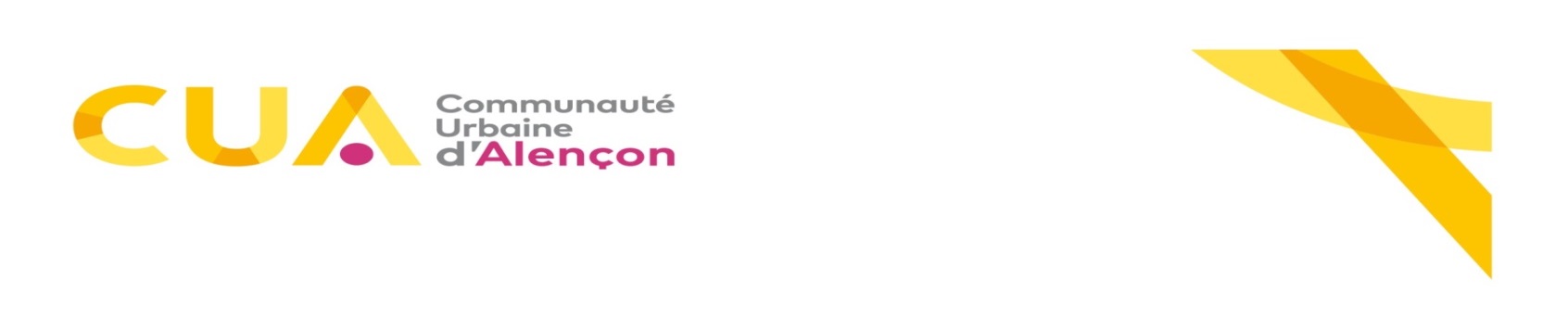 Pièces à fournir Attestation CAF du quotient familialExtrait d’acte de naissance de l’enfantJustificatif de domicileAttestation de formation ou contrat de travailSi pas de CAF Attestation MSA  du quotient familial